PERMIT  F.P. #2023-				         		           Date Paid:				 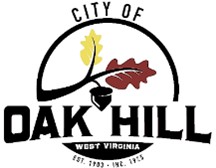 FOWL PERMIT APPLICATION  							$50.00 APPLICATION FEEApplicant:							Property Owner:					Address:							Address:						Phone:								Phone:							Email:								Email:							Signature:							Signature:						Physical Location/Address:												Tax Map #						Parcel #					Number of chickens:			Coop size:				Run size:			                                 (Scaled drawing required)Yard Setbacks:Front:			Rear:			Right:			Left:			Must have a site or plot plan (draw the shape of your property, show all roads, give dimensions of your property, draw all existing buildings and sketch in new construction.  Show distance of property lines from new structure.) All Fowl Permits for structures will need zoning approval to ensure compliance with the City of Oak Hill Building and Zoning Code prior to issuance of permit.                                                                                             ***Please see City Code 15.38.310 on back of this sheet for ALL requirements.***City of Oak Hill Zoning Officer has reviewed and approved the above listed property and has no objections to this Fowl Permit being issued.ZONING OFFICE REPRESENTATIVE					DATEMunicipal Code15.38.310 Keeping Of FowlThe Zoning Officer or his/her designee may approve a permit for the keeping of fowl for a onetime, fifty dollar ($50.00) fee in R-1, Low Density Residential District, R-2 Medium Density Residential District, R-3 High Density Residential District, B1 Central Business District, B2 General Business District, B3 Highway Business District, RR Rural Residence District, BR Recreational Business District, and IND Industrial Development District. The permit holder shall comply with the following: The keeping of fowl shall be explicitly for non-commercial use.The permit is valid only at the location specified upon the application and only as long as the applicant is responsible for the keeping of fowl.Any resulting product of the fowl (such as eggs) can only be for personal consumption and not sold for profit. The fowl permitted are hens, ducks, or any combination of both, up to a total number of six (6) per permitted premises. Keeping of male chickens (roosters) over four (4) months of age are prohibited. No other type of fowl is permitted. The fowl must be kept in a pen, coop, or enclosure no less than twenty-five (25) feet from any neighboring structure owned by another person or corporation. Said pen, coop, or enclosure shall be a minimum of ten (10) square feet in size per each fowl kept on the premises and comply with all setback requirements. Any violations of OHMC 9.08.030, or stipulations herein enumerated, upon the permitted premises shall immediately nullify the permit.The landlord and tenant are required to be co-applicants for a permit to be considered for rental property and the permit expires at such time the applicant tenant vacates the premises or the applicant landlord no longer owns the premises.The permit shall not transfer with the property. Amended 11/08/2021